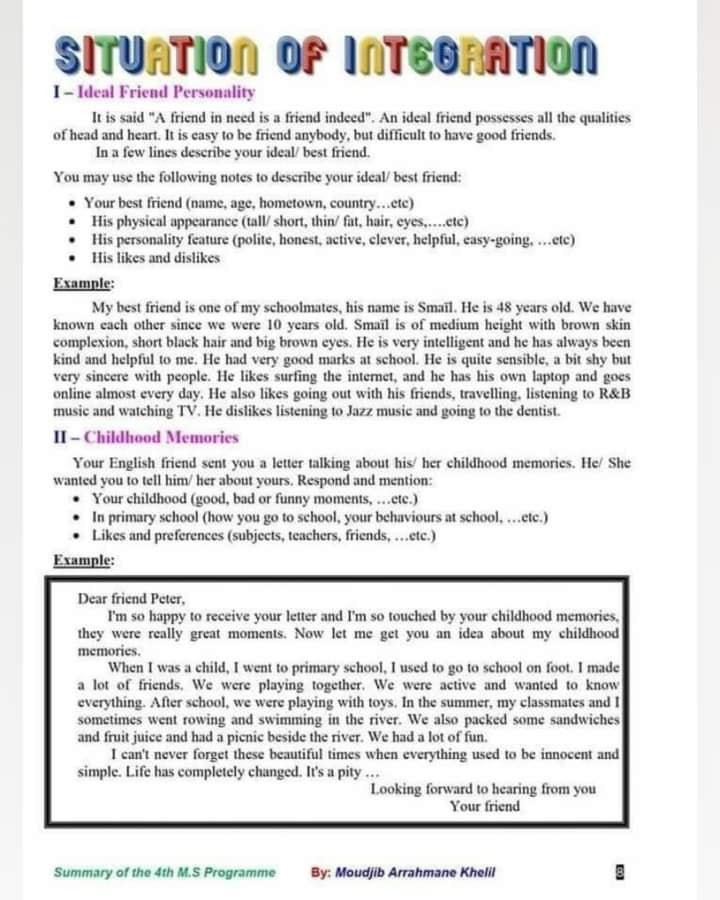 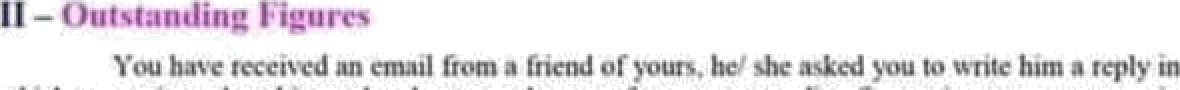 ID Csrd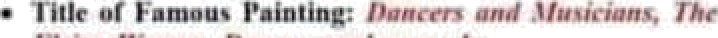 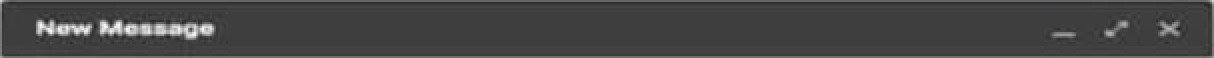 6 a‹ ss aad .tAsAJ ss, F¥¥' £*?¥¥	Rs	6  mws ••d	••• Thb weB-ksaw• actb¥dkd ee ... .So*	¥’. 7C..in.•- o¥‹ c 4 ¥¥rs ..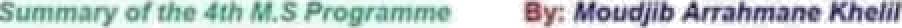 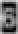 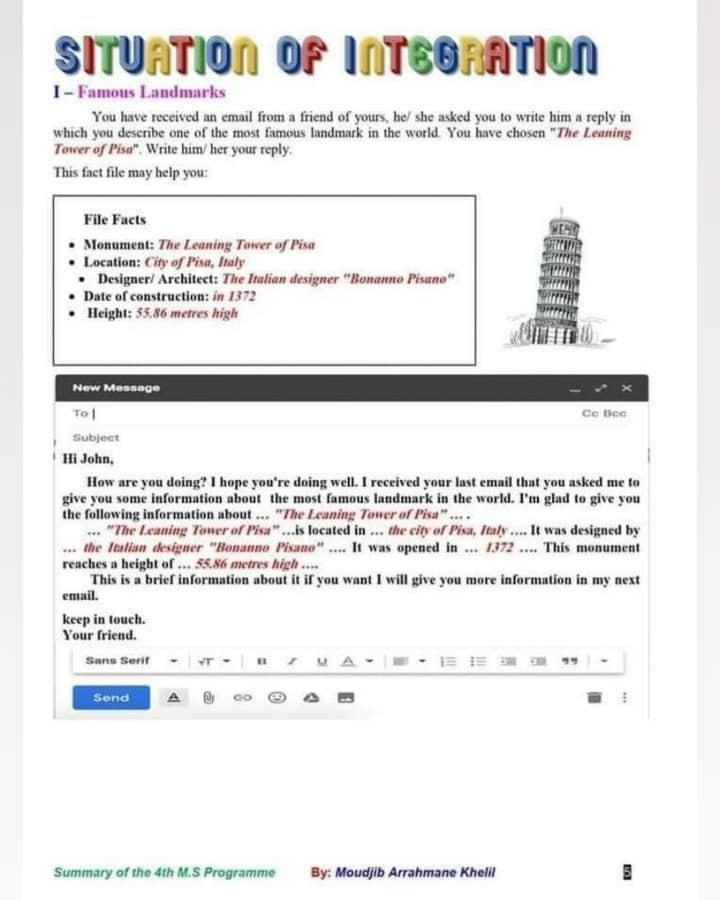 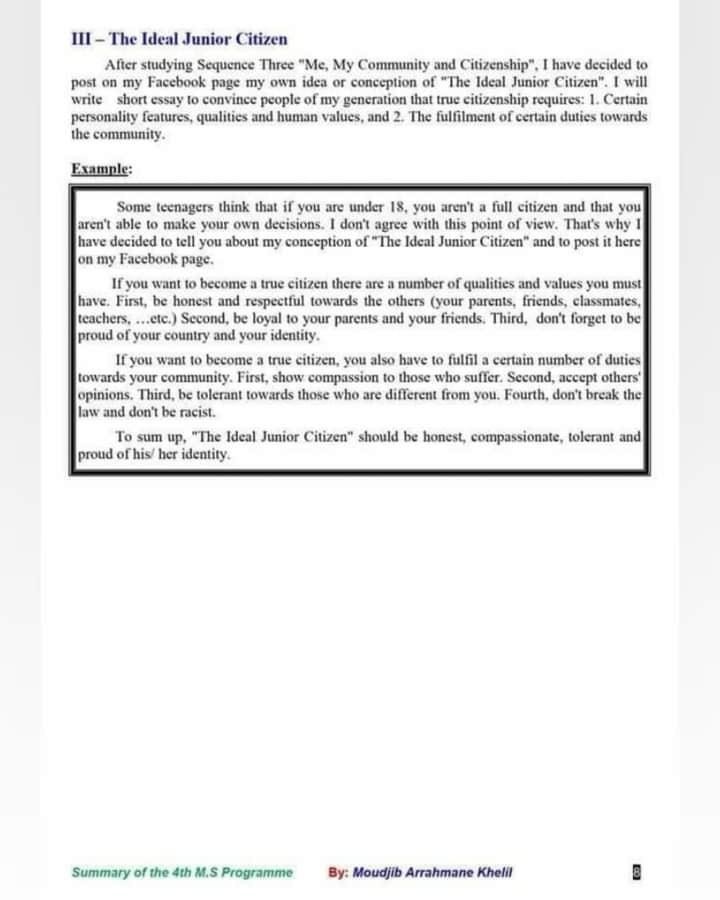 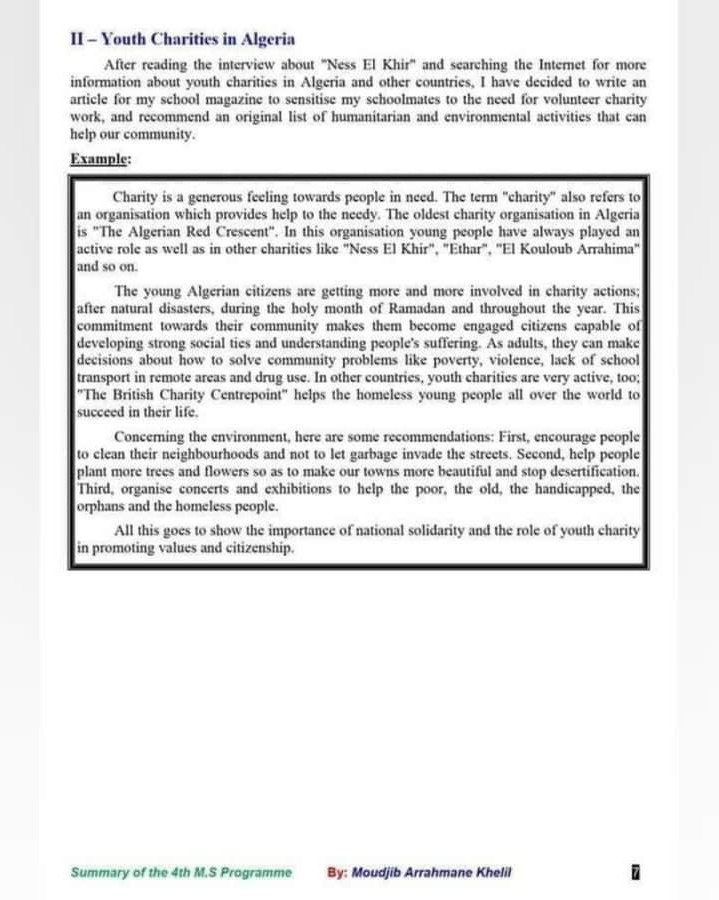 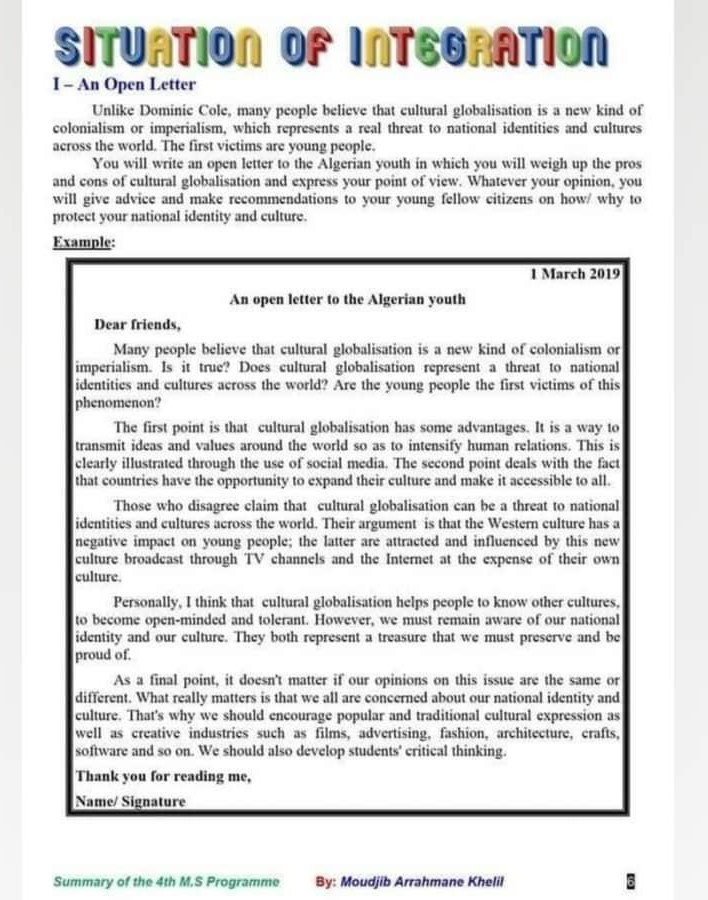 